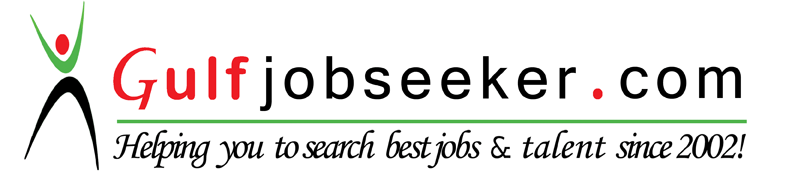 Contact HR Consultant for CV No:341910 E-mail: response@gulfjobseekers.com                                                                            Website: http://www.gulfjobseeker.com/employer/cvdatabasepaid.phpWork Experience01 Nov, 2006- 30 Jul, 2013Procurement Manager (Ministry Of Education/Asir Department)Working experience as a procurement manager or procurement officerKnowledge of procurement techniques as well as a dexterity in reading the marketFamiliarity with sourcing and vendor managementKnowledge in Supply Chain Managementknowledge of principles, methods and practices related to procurementWorking experience of vendor management softwareInterest in market dynamics along with business senseTalent in negotiations Ability to gather and analyses data and to work with figuresSolid judgement along with decision making skillsGood knowledge of supplier or third party management softwareAptitude in decision-making and working with numbersExperience in collecting and analyzing dataStrong leadership capabilities.22 Mar, 2004- 31 Oct, 2006Maintenance Manager (Ministry Of Education/Asir Department)Proven experience as maintenance manager or another managerial roleExperience in planning maintenance operationsSolid understanding of technical aspects of plumbing, carpentry, electrical systems etc.Working knowledge of facilities machines and equipmentAbility to keep track of and report on activityExcellent communication and interpersonal skillsOutstanding organizational and leadership abilities29 Aug, 2003- 21 Mar, 2004Branch Manager (Ministry Of Education/Asir Department) Branch management experience, as a branch manager Sufficient knowledge of modern management techniques and best practicesAbility to meet needs targets and goalsFamiliarity with Education industry’s rules and regulationsExcellent organizational skillsResults driven and customer focusedLeadership and human resources management skills7 Jan, 2001- 28 Agu, 2003IT Supervisor (Ministry Of Education/Cultural Agency)  Proven working experience as an IT supervisor Excellent knowledge of computer technical, Excellent in Information analysis and computer systemsExpertise in data center and data governanceHands-on experience with computer networks, Network administration and network installationAbility to manage personnel11 Nov, 1985- 31 Aug, 1994Senior Scheduler At Saudi Petrochemicals Company (SADAF)Proficient computer skills.  Excellent written & verbal communication skills.  Strong analytical and problem solving skills.In depth understanding of critical path method.Scheduling experience in transmission line projects.Advanced reporting skills Knowledge of Oil, Gas and Chemical industry technologies, 01 Jan, 1977- 06 Nov, 1985Computer Operator (Sysorex International Company) Monitor and control electronic computerPeripheral electronic data processing equipment Operating instructions enter commands at a computer terminal Set controls on computer and peripheral devices. Monitor and respond to operating and error messages.EducationCertificate:            High School School Name:      UM-Alqura high schoolLocation:              Jubail, Saudi ArabiaYear Started:       14 March, 1988     Year Finish:  06 May, 1991CoercesLanguage Arabic           Mother languageEnglish         Fluent  Author SkillsExcellent productive in high volume. High stress. Environment.High productive in the use of Microsoft Office 2016 professional.Good on relationship management Government Relation SkillsOperational characteristics and activities Management, Quality assurance and supply chain managementPlanning and organizingProducts development and growth Skills   Excellent management to analyze policies, business processes, operational needs and staff performance as well like methods and way of competitive bidding and negotiationCustomer service and target orientedHuman resources management skillsOn Line Operation Management              USA   1985The Management Skill and Techniques   USA  1985A Guide To Effective Data Base AAI        USA  1985Managing People		                 USA  1985Effective Time Management	                 USA  1985English Coerce                                         USA  1984Total Quality Management	                 KSA  1993Operator Training On ES/9000              KSA      1993Defensive Driving Program DDC III       KSA      1992Defensive Driving Course                      KSA      1987Marketing Specialist Certified Diploma  KSA      2016Affiliate Marketing Secrets Course        KSA      2016 